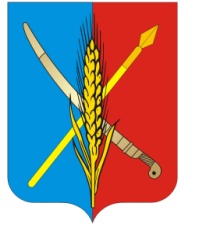 АДМИНИСТРАЦИЯВасильево-Ханжоновского сельского поселенияНеклиновского района Ростовской областиРАСПОРЯЖЕНИЕ«__» января  2024г.                                   №   __             с. Васильево-ХанжоновкаВ соответствии с постановлением Администрации Васильево-Ханжоновского сельского поселения от 20.09.2013 № 38 «Об утверждении Порядка разработки, реализации и оценки эффективности муниципальных программ Васильево-Ханжоновского сельского поселения»:1. Утвердить план реализации муниципальной программы Васильево-Ханжоновского сельского поселения «Управление муниципальными финансами и создание условий для эффективного управления муниципальными финансами» на 2024 год (далее – план реализации) согласно приложению к настоящему распоряжению.2. Настоящее распоряжение вступает в силу со дня его подписания.3. Контроль за исполнением настоящего распоряжения оставляю за собой. Глава Администрации Васильево-Ханжоновского           сельского поселения			          	 	                     С.Н. ЗацарнаяРаспоряжение вносит сектор экономики и финансовАдминистрации Васильево-Ханжоновского сельского поселенияПриложениек распоряжению  администрации Васильево-Ханжоновского сельского поселенияПланреализации муниципальной программы «Формирование городской среды на территории Васильево-Ханжоновского сельского поселения» на 2024 год<1> По строке «Мероприятие» указывается заместитель руководителя, курирующий данное направление, либо начальник структурного под-разделения, непосредственно подчиненный руководителю. По строке «Контрольное событие муниципальной программы» указывается руководитель, а также заместитель руководителя, курирующий данное направление, либо начальник структурного подразделения, непосредственно подчинённый руководителю органа местного самоуправления Васильево-Ханжоновского сельского поселения, определенного ответственным исполнителем, соисполнителем. <2> Объем расходов приводится на очередной финансовый год. <3> В целях оптимизации содержания информации в графе 2 допускается использование аббревиатур, например: основное мероприятие 1.1 – ОМ 1.1.Об утверждении плана реализации муниципальной программы Васильево-Ханжоновского сельского поселения «Формирование городской среды на территории Васильево-Ханжоновского сельского поселения» на 2024 год№ п/пНаименование Ответственный 
 исполнитель, соисполнитель, участник(должность/ФИО) <1>Ожидаемый результат  (краткое описание)Срок    
реализации 
  (дата)Объем расходов на 2024 год (тыс.руб.) <2>Объем расходов на 2024 год (тыс.руб.) <2>Объем расходов на 2024 год (тыс.руб.) <2>Объем расходов на 2024 год (тыс.руб.) <2>Объем расходов на 2024 год (тыс.руб.) <2>№ п/пНаименование Ответственный 
 исполнитель, соисполнитель, участник(должность/ФИО) <1>Ожидаемый результат  (краткое описание)Срок    
реализации 
  (дата)всегообластной
   бюджетместный бюджетвнебюджетные
источники1234567891Подпрограмма 1. Долгосрочное финансовое планированиеАдминистрация Васильево-Ханжоновского сельского поселения/ Ведущий специалист Новикова О.С.ХX1,00,01,00,02Основное мероприятие 1.Благоустройство территорий общего пользования населенияАдминистрация Васильево-Ханжоновского сельского поселения/ Ведущий специалист  Новикова О.С.Приведение территорий для отдыха населения в соответствие с правилами благоустройствавесь период  с 01.01.2024г по 31.12.2024г1,00,01,00,023Итого по муниципальной программеХХХ1,00,01,00,0